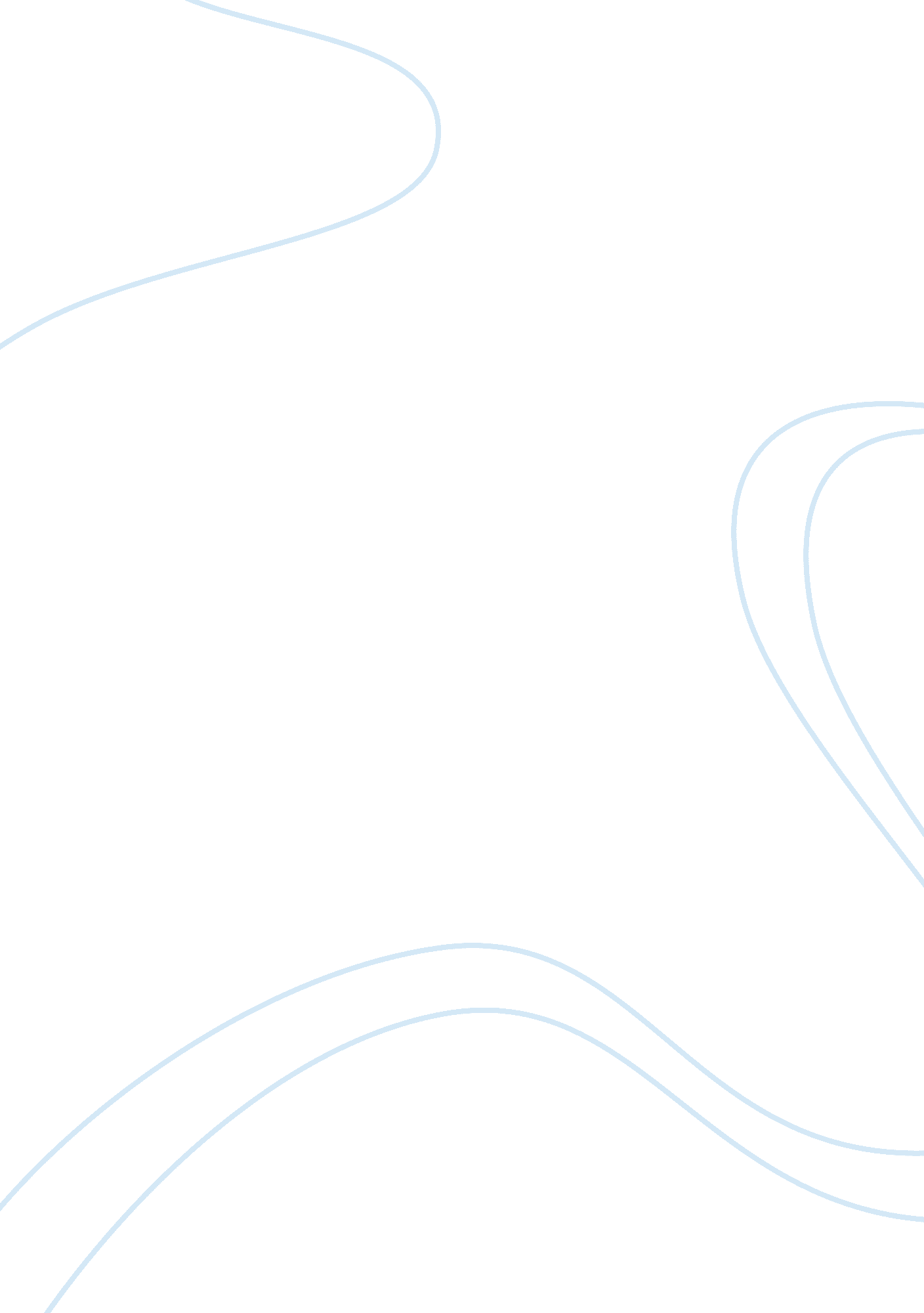 Ralph waldo emerson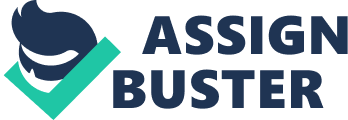 Ralph Waldo Emerson’s attitude towards nature is very explicit in this passage. He not only lets the reader see that he is awed and delighted by it, but that he also enjoys it. He explores the differences between how adults see nature and the way children view it. Finally, he once again states his love of nature. Ralph Waldo Emerson was not only an excited writer of nature, but an enjoyer of its wonderful aspects as well. In his passage, Emerson states that " Within [the] plantations of God, a decorum and sanctity reign, a perennial festival is dressed, and the guest sees not how he should tire of them in a thousand years. With this, he means that there is such vastness and difference in nature that someone who visits it can’t possible think of how it could bore them. Its beauty is so wonderful that being bored is inconceivable to them. He states that " In the presence of nature a wild delight runs through the man, in spite of real sorrows," to express that nature evokes happiness that even if they were to be under the worst imaginable circumstances, that happiness could not fade away. Of course, his enjoyment is expressed when he writes, " Crossing a bare common [park or grassy square], in snow puddles, at twilight, under a clouded sky, without having in my thoughts any occurrence of special good fortune, I have enjoyed a perfect exhilaration. I am glad to the brink of fear. " The strong imagery that he portrays with the puddles and clouded sky brings the reader closer to the image of nature that Emerson saw. Emerson also touches the fact that adults and children have very different views of the sun even though it is the same. He writes, " To speak truly, few adult persons can see nature. Most persons do not see the sun. At least they have a very superficial seeing," giving the reader the understanding that in their road to adultness, they have lost the connection with nature. However, children admire and enjoy the sun, seeing it in a different light than that with which adults see it. This is especially highlighted when he says, “ The sun illuminates only the eye of the man, but shines into the eye and the heart of the child. ” Overall, Emerson’s love of nature is overpowering in this selection. In the end, he emphasizes the constant connection that nature has with us and we should have with nature when he says, " The lover of nature is he whose inward and outward senses are still truly adjusted to each other; who has retained the spirit of infancy even into the era of manhood. His intercourse [communication] with heaven and earth becomes part of his daily food. " I couldn’t sleep that night at all. There was an exasperating pain that throbbed in my head that wasn’t leaving me alone. I tried everything I could in order to fall asleep, but all efforts were in vain. The pink curlers were too much and won the battle. I finally dozed off at around 3 am. Three hours later, I was awake, trying to wake my mom up so that she could take the wretched things off of my head. “ Mooom~~! ” I tried to whisper as much as I could so as to not disturb my aunt and uncle in the room beside ours. After five minutes, she finally woke up. I told her it was time to take the curlers off, just like she had said the day before, at around 6 am. She dismissed me and told me to wait until everyone was awake and to go back to sleep. I couldn’t believe that she would be like that after lying to me that it wouldn’t hurt a bit to put the curlers on. Nonetheless, I tried to rest and walked around the living room, diner, and kitchen for the next hour, mentally and physically pressured because of the day that was ahead of me. After the hour was up, I woke my mom up. We ate, and after eating, the “ fun” began. It took us the whole morning to get ready for the party. My mom helped me put on full makeup – eyeliner, eye shadow, lipstick, mascara, the like. I was ready to put on my dress. When I did, my family made a big scandal about how good I looked, but I felt very uncomfortable. First of all, I was wearing killer heels and a poofy dress that I am SO not used to wearing at all. I’ve always been more of a sweats and loose clothing type of girl, a bit tomboyish, and dresses haven’t really been my thing. I enjoy the simpler way of life, not the hectic “ get ready! They’re coming! ” type of life many girls live because of the hassle that getting ready emits. Anyways, after eating and getting ready, and getting past the whole family staring, they started taking pictures. For a few seconds, I though that that time would be unending, yet the ending came and off we headed to take the professional pictures. At exactly 5 or so, we headed off to the residence of the party. A career that has always been of interest to me has been psychology. Actually, it wasn’t my first choice, or to be truthful, I was never sure of what was at the top of my list. I struggled with being a computer technician because I love computers, being a chef because I love food, being a teacher because it had been my lifelong dream, or being a psychologist, my newfound love. In the end, I decided that I would pursue a career as a psychologist. Since I decided my future career, I realized that I had always liked it. Since I was a little girl, I loved the entire aspects of the movies that I saw and the mystery it involved when a cop was trying to solve a murder and all the things they took into consideration. I found that I myself took many things into consideration if I had to make a choice. In many ways, I saw myself being very similar to those characters, even if they weren’t real. I’m still interested in cop shows and work on puzzles and word searches instead of playing video games. Now that I’m older, I realize that being a psychologist would give my life a 180 degree change. How exactly could it change my future and the future of the job itself? I started thinking these things and came to the conclusion that it was something I had to keep in mind. First of all, it would make me feel accomplished to become someone that enjoys their work and helps others be happy as well. I would become very successful and happy and fulfilled. Psychologists are very needed in our society today. There are kids that have gone through hard times that need help forgetting or surpassing them, and that is what psychologists are there for. These changes will occur in the field because many have troubles keeping up with the social expectations that they perceive. In our city especially, Seattle, there are many depressed people that psychologists can help get better and relieved. The job expectancy looks very hopeful although hard at the beginning and that is why I chose this career. 